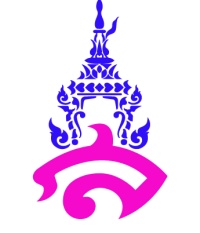 คำอธิบายรายวิชาพ ๒๑๑๐๔ พลศึกษา ๒ 					กลุ่มสาระการเรียนรู้สุขศึกษาและพลศึกษาชั้นมัธยมศึกษาปีที่ ๑ ภาคเรียนที่ ๒			เวลา  ๒๐  ชั่วโมง   จำนวน ๐.๕  หน่วยกิตประวัติความเป็นมาของกีฬายิมนาสติก ทักษะต่าง กลวิธีในการเล่นและการฝึกทักษะที่ถูกต้อง	โดยใช้กระบวนการการฝึกทักษะทางด้านการทรงตัว การม้วนหน้า การม้วนหลัง การตีลังการการพุ่งม้วน ทำล้อเกวียน การต่อตัว มาฝึกและเชื่อมโยงเข้าด้วยกันเพื่อให้เกิดทักษะ ความคิดสร้างสรรค์กระบวนการทำงานเดี่ยว กระบวนการทำงานเป็นทีม สามารถนำไปใช้ในการเรียนรู้ต่างๆได้	เพื่อนำประสบการณ์ ความสามารถในการทำงานอย่างมีประสิทธิภาพ ในทักษะด้านต่างๆทางด้านกีฬามาประยุกต์ดัดแปลง เพื่อใช้ในการแข่งขัน มีความชื่นชมในการเล่นและดูกีฬาตัวชี้วัด พ ๓.๑ ม ๑/๑  	พ ๓.๑ ม ๑/๒  	พ ๓.๑ ม ๑/๓	พ ๓.๒ ม ๑/๑  	พ ๓.๒ ม ๑/ ๒	พ ๓.๒ ม ๑/ ๕	พ ๔.๑ ม ๑/๓  	พ ๔.๑ ม ๑/๔ รวม   ๘    ตัวชี้วัดโครงสร้างรายวิชา สุขศึกษา ๒พ ๒๑๑๐๔  							ชั้นมัธยมศึกษาปีที่  ๑ ภาคเรียนที่  ๒ เวลา  ๒๐  ชั่วโมง    						คะแนนเต็ม   ๑๐๐   คะแนน    หน่วยการรู้มาตรฐานการเรียนรู้/ตัวชี้วัดสาระสำคัญชื่อหน่วยการเรียนรู้เวลา (ชั่วโมง)น้ำหนักคะแนน ๑พ๓.๑  ม๑/๑พ๓.๒ ม๑/๓- ประวัติและพัฒนาการกีฬายิมนาสติก- ประโยชน์ของการเล่นกีฬายิมนาสติก- มารยาทของผู้เล่นและผู้ชมกีฬายิมนาสติก- หลักความปลอดภัยในการเล่นกีฬายิมนาสติกความรู้ทั่วไปเกี่ยวกับกีฬายิมนาสติก๒๑๐๒พ๔.๑ ม๑/๓ สถานที่และอุปกรณ์กีฬายิมนาสติก การเลือกซื้ออุปกรณ์กีฬายิมนาสติกวิธีการรักษาอุปกรณ์ กีฬายิมนาสติก- สถานที่อุปกรณ์กีฬายิมนาสติก- การเลือกซื้ออุปกรณ์และวิธีการดูแลรักษาอุปกรณ์๒๑๐๓พ๓.๑  ม๑/๑พ๓.๒ ม๑/๑พ๓.๒ ม๑/๒- การอบอุ่นร่างกายเพื่อการฝึกกีฬายิมนาสติก- การเสริมสร้างสมรรถภาพทางกายสำหรับนักกีฬายิมนาสติกการสร้างสมรรถภาพของกีฬายิมนาสติก๓๑๐ทดสอบพ๓.๑  ม๑/๑พ๔.๑ ม๑/๔การทรงตัวเป็นทักษะที่สำคัญ - ท่านั่งรูปตัว V - ท่านั่งรูปตัว T - ท่าหกกบกลางภาค๓๒๐๔พ๓.๑ ม๑/๑พ๓.๑ ม๑/๒การม้วนหน้าในลักษณะต่างๆ -  การม้วนหน้าขางอ -  การม้วนหน้าขาแยกการม้วนหน้า๒๑๐๕พ๔.๑ ม๑/๔การม้วนหลังในลักษณะต่างๆ - การม้วนหลังขางอ - การม้วนหลังขาแยกการม้วนหลัง๒๑๐